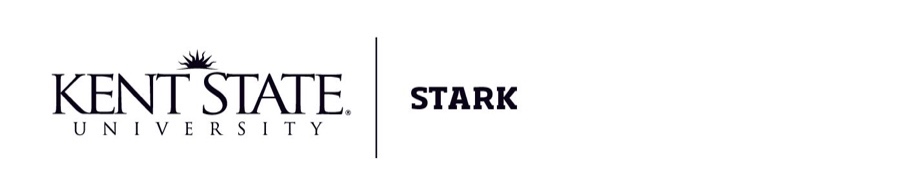 STARK CAMPUS FLASH BISTRO CATERING ORDER ForM-  PLEASE ALLOW A MINIMUM OF 48 HOURS NOTICE FOR ALL CATERING EVENTS-  PLEASE ALLOW A MINIMUM OF 14 DAYS NOTICE FOR WEEKEND EVENTS (MINIMUM OF 50 PEOPLE)Send this completed form to Jessica Anderson via campus mail or scan/email to jander22@kent.edu.Department: 						Interdepartmental Accounting Code for Billing: 				Contact Person: 						Contact Phone: 							Contact Email:						Event/Onsite Contact: 						Event Name: 								# of Expected Attendees: 				Attendees and Organization List: (Required) 											Date(s) Requested: Event Beginning Date:				Event Ending Date:						Time(s): Set up Time:				Beginning Time:			Ending Time: 				CATERING (Please refer to the Flash Bistro Catering Menu for menu details)Check each item to be ordered Beverage Only Breaks (minimum 10 people)⁪ Coffee & Tea w/Water    ⁪ Assorted Beverages      ⁪ Large Pot of Coffee      ⁪ Small Pot of coffee       Decaf needed:   Y   NMorning Breaks (minimum 10 people)     ⁪ Wake-up Call      ⁪ Morning Sunshine      ⁪ Breakfast BuffetLunch (minimum 10 people)⁪ Classic Box Lunch     ⁪ Sandwich Platter    ⁪ BBQ on the Side    ⁪ Pizza for a Party     ⁪ Taco Bar     ⁪ Pasta Bar    ⁪ Soup & Salad Afternoon Breaks (minimum 10 people)⁪ Cookies & Fruit      ⁪ Cookies & Drinks      ⁪ Cookies & Coffee       ⁪ Cheese & Veggie Tray      ⁪ Grab Bag Snacks       A la Carte Menu     ⁪ Soft Drinks     ⁪ Bottled Water      ⁪ One Dozen Assorted Cookies     ⁪ Popcorn Machine Rental        Other Break Station Requests – Contact Jessica Anderson (x55131) to discuss your catering needs.DELIVERY LOCATIONMain Hall⁪ Conf. Room 1   ⁪ Conf. Room 2    ⁪ Conf. Room 3    ⁪ Conf. Room 4    ⁪ Auditorium Lobby    ⁪ 4th Floor Faculty Lounge⁪ Lower Level Lounge     ⁪ MH Classroom # __________       *No food or beverages in computer labs*Library⁪ Directors Conference Room (small)     ⁪ Conference Room (large)     ⁪ 2nd Floor Conference Room     ⁪ Classroom # _________Campus Center⁪ Conference Room 21    ⁪ Conference Room 45     ⁪ Fireplace Lounge, 1st Floor (near Flash Bistro)   ⁪ Lobby, 1st Floor (near Bookstore)    ⁪ Patio entrance (inside south doors near kitchen)    ⁪ Patio (outside near Bookstore)     ⁪ Lobby, 1st Floor (outside entrance to Flash Bistro)Fine Arts⁪ Upper Lobby (outside theater)         ⁪ Conference Room (near faculty lounge)       ⁪ Lower Level Lobby       ⁪ Classroom # __________Science & Nursing   ⁪ Classroom # ________⁪ Recreation & Wellness Center Other Location: 					How to ensure your request is processed and your food items delivered on time?Call Jessica Anderson at 330-244-5131 or email jander22@kent.edu to discuss your plans and ideas.Complete a Room & Space Scheduling Form with the Business Office to ensure your delivery location is reserved and set up to your specifications. Please remember to request tables for food from the Business Office. A detailed banquet event order (BEO) will be emailed to you. The BEO must be signed and returned 3 working days prior to your event.Revised June 2022